СОВЕТ  ДЕПУТАТОВСЕЛЬСКОГО  ПОСЕЛЕНИЯ  НОВОЧЕРКУТИНСКИЙ  СЕЛЬСОВЕТДобринского муниципального районаЛипецкой области23-я сессия I-го созываРЕШЕНИЕ07.12.2018 г.                            c.Новочеркутино                                № 113-рсО вступлении Команова Ивана Вячеславовича в должность главы сельского поселения Новочеркутинский сельсовет Добринского муниципального районаЛипецкой области Российской ФедерацииРассмотрев решение Совета депутатов сельского поселения Новочеркутинский сельсовет от 07 декабря 2018 «Об избрании главы сельского поселения Новочеркутинский сельсовет Добринского муниципального района Липецкой области Российской Федерации», в соответствии со статьей 35 Устава сельского поселения Новочеркутинский сельсовет Добринского муниципального района Липецкой области Российской Федерации, Совет депутатов сельского поселения Новочеркутинский сельсоветР Е Ш И Л:1.Считать днем вступления Команова Ивана Вячеславовича в должность главы сельского поселения Новочеркутинский сельсовет Добринского муниципального района Липецкой области Российской Федерации   07 декабря   2018 года.  2.Опубликовать настоящее решение в районной газете «Добринские вести».	3.Настоящее решение вступает в силу со дня его принятия.Заместитель председателя Совета депутатовсельского поселенияНовочеркутинский сельсовет                                                 С.В.Пикунов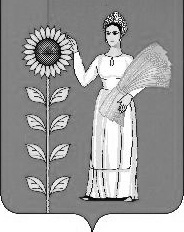 